www.suelarkey.com.au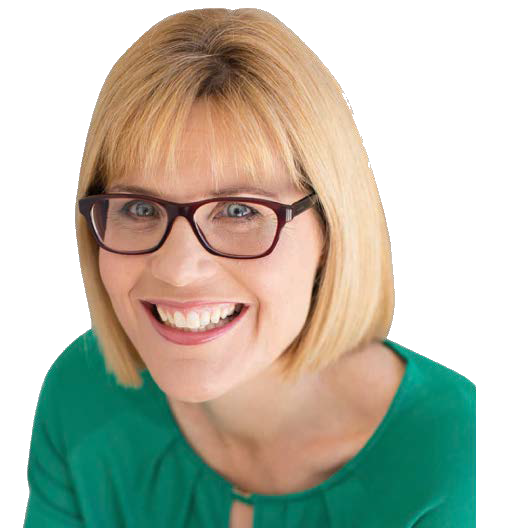 www.elearning.suelarkey.com.auProgramming for Students with Autism Spectrum Disorder and other Developmental DisabilitiesIndividual Student ProfileTaking time to fill  in  the  following  forms  will  be  most  helpful  for  the  staff  working  with the student. It is recommended the forms are completed at the end of the year or     any change over of staff throughout the year.Please copy the forms and have all relevant people complete (Teacher, Teacher Aide, Specialist teacher, Parents).Student    ................................................................................................................................Form Completed By     .....................................................................       Date ......................Section 1	AcademicSection 2	BehaviouralSection 3	CommunicationSection 4	Social SkillsSection 5	GeneralSection 1	AcademicDoes the child have adequate fine motor skills? What about pencil grips?................................................................................................................................................................................................................................................................................................................Will the student need a modified curriculum, and if so, in what? ................................................................................................................................................................................................................................................................................................................................What are the student’s learning strengths?...................................................................................................................................................................................................................................................................................................................................................................What are the student’s learning weaknesses?..............................................................................................................................................................................................................................................................................................................................................................Does the student pick up verbal cues? (two and three step instructions) ................................................................................................................................................................................................................................................................................................................Does the child have independent working skills? .......................................................................................................................................................................................................................................................................................................................................................When is the student independent and successful? ....................................................................................................................................................................................................................................................................................................................................................When does the student need assistance?..................................................................................................................................................................................................................................................................................................................................................................Does the student complete work in the allocated time? .............................................................................................................................................................................................................................................................................................................................................General Comment.....................................................................................................................................................................................................................................................................................................................................................................................................................................................................................................................................................................................................................................................................................................................................................Section 2	CommunicationCan the student ask for help? How? ..........................................................................................................................................................................................................................................................................................................................................................................Does the student raise their hand to seek adult assistance? .....................................................................................................................................................................................................................................................................................................................................Can the student make choices? .................................................................................................................................................................................................................................................................................................................................................................................How does the student communicate? ........................................................................................................................................................................................................................................................................................................................................................................Can the student ask question? ...................................................................................................................................................................................................................................................................................................................................................................................Can the student answer questions? ...........................................................................................................................................................................................................................................................................................................................................................................Can the student engage in conversations? ................................................................................................................................................................................................................................................................................................................................................................Can the student communicate their needs and desires? ...........................................................................................................................................................................................................................................................................................................................................Can the student recall experiences? ..........................................................................................................................................................................................................................................................................................................................................................................General Comment.....................................................................................................................................................................................................................................................................................................................................................................................................................................................................................................................................................................................................................................................................................................................................................Section 3	BehaviouralCan the student stay on task? ....................................................................................................................................................................................................................................................................................................................................................................................Can the student use free time independently? ...........................................................................................................................................................................................................................................................................................................................................................Can the student sit for extended periods of time? ......................................................................................................................................................................................................................................................................................................................................................How does the student tolerate classroom noise? .......................................................................................................................................................................................................................................................................................................................................................How does the student react to change and new experiences? ..................................................................................................................................................................................................................................................................................................................................How does the student express frustration? ................................................................................................................................................................................................................................................................................................................................................................Can student calm themselves down? How?...............................................................................................................................................................................................................................................................................................................................................................Have you created a place for the student to have “time out” from the group? What was most effective? ...........................................................................................................................................................................................................................................................................................................................................................................................................How does the student cope in the playground? .........................................................................................................................................................................................................................................................................................................................................................What have been successful playground activities? ....................................................................................................................................................................................................................................................................................................................................................Has the student ever been aggressive toward other children or adults? Why? .........................................................................................................................................................................................................................................................................................................Does the student have disruptive behaviours?...........................................................................................................................................................................................................................................................................................................................................................List any behaviours and successful strategies ...................................................................................................................................................................................................................................................................................................................................................................................................................................................................................................................................................................................................................................................General Comment.....................................................................................................................................................................................................................................................................................................................................................................................................................................................................................................................................................................................................................................................................................................................................................Section 4	Social Skills(Include strategies that help the child to be successful)How does the student respond to other children? ......................................................................................................................................................................................................................................................................................................................................................Can the student work closely with others? .................................................................................................................................................................................................................................................................................................................................................................Does the student share willingly? ...............................................................................................................................................................................................................................................................................................................................................................................Does the child make eye contact with adults and children? .......................................................................................................................................................................................................................................................................................................................................Does the student wait quietly for a turn? ....................................................................................................................................................................................................................................................................................................................................................................Does the student initiate conversation?......................................................................................................................................................................................................................................................................................................................................................................Does the student react to appropriately to the emotions in self or others? How? .....................................................................................................................................................................................................................................................................................................Does the child have appropriate play skills? ..............................................................................................................................................................................................................................................................................................................................................................How does the student participate at outside play times? ...........................................................................................................................................................................................................................................................................................................................................General Comment.....................................................................................................................................................................................................................................................................................................................................................................................................................................................................................................................................................................................................................................................................................................................................................Sue Larkey : Teacher, Author, Consultant on Autism SpectrumDisorders Website and to register for free newsletter: www.suelarkey.com.auPage 6Section 5	GeneralWhat support has the student had in the past? ..........................................................................................................................................................................................................................................................................................................................................................What do you recommend in the future? .....................................................................................................................................................................................................................................................................................................................................................................What motivates the student? (Objects and activities).................................................................................................................................................................................................................................................................................................................................................What are their special interests? ...............................................................................................................................................................................................................................................................................................................................................................................What are their dislikes? ..............................................................................................................................................................................................................................................................................................................................................................................................Are there any sensory likes/dislikes? (i.e. sounds, textures etc) ...........................................................................................................................................................................................................................................................................................................................................................................................................................................................................General Comment.....................................................................................................................................................................................................................................................................................................................................................................................................................................................................................................................................................................................................................................................................................................................................................What are the key priorities for school ?	( Term …………… Year	).....................................................................................................................................................................................................................................................................................................................................................................................................................................................................................................................................................................................................................................................................................................................................................................Sue Larkey : Teacher, Author, Consultant on Autism SpectrumDisorders Website and to register for free newsletter: www.suelarkey.com.au	Page 7